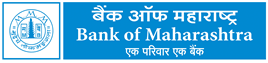 OFFER FOR PREMISES ON LEASE/RENTAL BASISCOMMERCIAL BIDFrom: Name: ------------------------------------- Address: --------------------------------- ---------------------------------------------- ---------------------------------------------- Telephone No. /Mobile No. : To, Zonal Manager, Bank of Maharashtra, Solapur Zonal Office, Zonal Office, Plot No.-94, Gaikwad Building, Murarji Peth, Pune Road, Solapur - 413002. Dear Sir, REG. OFFER TO GIVE ON LEASE THE PREMISES FOR YOUR BRANCH AT ________________ Branch/ Zonal OfficeThis has reference to your advertisement in__________________dated _________________ The details of Commercial Bid are as under:I/We further confirm that this offer is valid for 90 (Ninety day) from the date of this letter.Signature of the Owner/s Address & Contact No.Place:	DateName & Address of the OwnersTelephone/ Mobile No.Full Address of premises offered on Lease:Commercial Bid Details: Rent DetailsCommercial Bid Details: Rent DetailsFloor on Carpet Area of the premises in sq. ft. & DimensionsBasic rate of rent per sq. ft. of carpet areaTotal Rent per monthRenewal terms of the lease deed_____% Increase in rent after every five yearsLease Period- (Bank expects minimum lease period of 15 years) Service/Maintenance charges, if anyMunicipal & Other Taxes (Present & Future) (Please state whether these are to be borne by the Landlord or Bank) Approx. amount of the present municipal taxesGST applicable on Rent or not, if yes state the amount : (Whether to be borne by Landlord or Bank)Corporation/ property tax to be borne byPresent amount of tax per quarter/half-yearly/yearlyPeriod of Lease & Rent Enhancement details.Requirement of Loan & RepaymentSharing of Cost of Execution of Lease Deed(50:50 to be borne equally by both parties)Interest Free Security Deposit : (Bank allows security deposit maximum up to 03 months rental)Terms for bearing cost of repairs/whitewashing/distempering and its periodicity by landlordAny other conditions